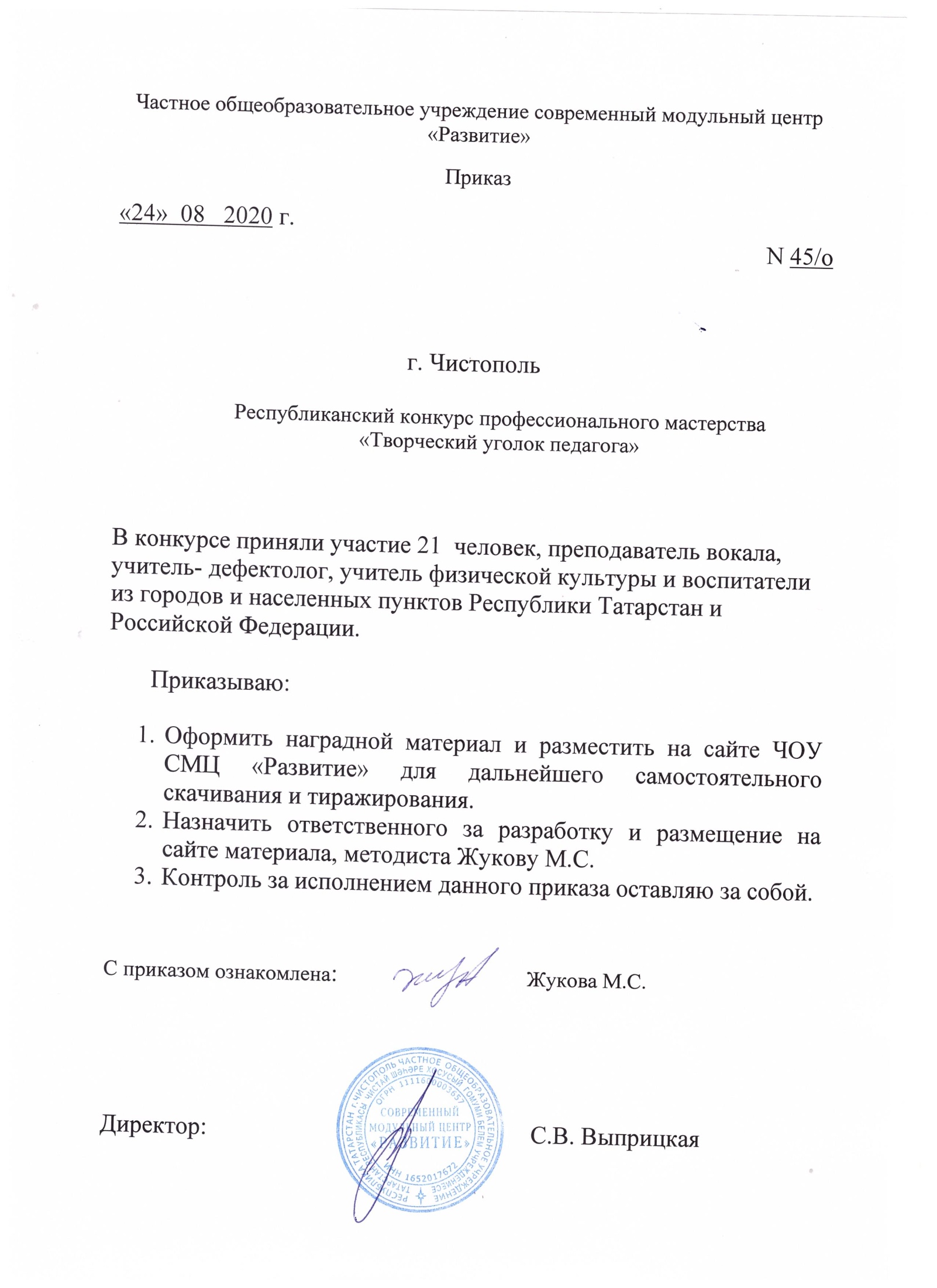 ПротоколРеспубликанского конкурса профессионального мастерства«Творческий уголок педагога»№ФИОучастникавозрастНазвание работыОбразовательноеУчреждение, городФ.И.О. руководителяМестоНоминация «Уголок дополнительного образования»Номинация «Уголок дополнительного образования»Номинация «Уголок дополнительного образования»Номинация «Уголок дополнительного образования»Номинация «Уголок дополнительного образования»Номинация «Уголок дополнительного образования»Номинация «Уголок дополнительного образования»1БухараеваЛюдмилаАлександровнапреподаватель вокала второй квалификационной категорииПреодоление страха сцены и публичных выступлений посредством самоанализа, усердных занятий вокалом, упражнений. Психологические трудности, связанные со сценой, на пути становление юных вокалистовМБУДО «Детская музыкальная школа № 22 Приволжского района г.Казани» РТ1 МЕСТОНоминация «Познавательно-исследовательский уголок»Номинация «Познавательно-исследовательский уголок»Номинация «Познавательно-исследовательский уголок»Номинация «Познавательно-исследовательский уголок»Номинация «Познавательно-исследовательский уголок»Номинация «Познавательно-исследовательский уголок»Номинация «Познавательно-исследовательский уголок»2Силаева НатальяАлександровнаУчитель - дефектолог«Организация уголка экспериментирования для детей с ОВЗ»МБДОУ «Детский сад компенсирующего вида № 63» г. Нижнекамск1 МЕСТОНоминация «Уголок логопеда-дефектолога»Номинация «Уголок логопеда-дефектолога»Номинация «Уголок логопеда-дефектолога»Номинация «Уголок логопеда-дефектолога»Номинация «Уголок логопеда-дефектолога»Номинация «Уголок логопеда-дефектолога»Номинация «Уголок логопеда-дефектолога»3Гафиятуллина ЛилияРафаиловнаЧикуноваЭльмираАсхатовна учителя-дефектологи«Зонирование предметно-развивающей среды в кабинете учителя-дефектолога и учителя-логопеда»МБДОУ «Детский сад №63», г.Нижнекамск1 МЕСТОНоминация «Трудовой уголок»Номинация «Трудовой уголок»Номинация «Трудовой уголок»Номинация «Трудовой уголок»Номинация «Трудовой уголок»Номинация «Трудовой уголок»Номинация «Трудовой уголок»4Кондовая Юлия Сергеевна Денисова СветланаВладимировна Толстошеева ЛюдмилаАлександровна Гарифуллина ВенераФлоридовнаВоспитатели«Маленькие огородники»МБДОУ №68, Нижнекамск2 МЕСТО5Нагизадех АльбинаАркадьевнаСнопкова ТатьянаСергеевна Воспитатель«Экологическое воспитание дошкольников посредством приобщения к труду»МБДОУ №68, Нижнекамск3 МЕСТОНоминация «Уголок безопасности»Номинация «Уголок безопасности»Номинация «Уголок безопасности»Номинация «Уголок безопасности»Номинация «Уголок безопасности»Номинация «Уголок безопасности»Номинация «Уголок безопасности»6ВалиуллинаЭльмираКурбангалиевна ГазимоваЛейсанГавазовна Хуснутдинова АлисаСалаватовнаВоспитатель«Уголок безопасности»МБДОУ "Детский сад №158 комбинированного вида с татарским языком воспитания и обучения",Казань3 МЕСТО7СаетгалиеваР.Р.ХаритоноваВ.А.ВоспитателиОстровок безопасности в группе №5 "BABYart "МБДОУ «Детский сад комбинированного вида №40 «Созвездие» ЕМР РТ, Елабуга2 МЕСТОНоминация «Речевой уголок»Номинация «Речевой уголок»Номинация «Речевой уголок»Номинация «Речевой уголок»Номинация «Речевой уголок»Номинация «Речевой уголок»Номинация «Речевой уголок»8КуликоваЕленаМихайловнаВоспитатель«Творческий уголок педагога»МАДОУ «Детский сад комбинированного вида № 17», Г. Нижнекамск2 МЕСТОНоминация «Двигательный уголок»Номинация «Двигательный уголок»Номинация «Двигательный уголок»Номинация «Двигательный уголок»Номинация «Двигательный уголок»Номинация «Двигательный уголок»Номинация «Двигательный уголок»9ХусаиновИльшатАсхатович Сагдатуллина ГульшатРушановна ХусаиноваХалидаКутдусовнаУчитель физической культуры высшей«Влияние двигательной активности на здоровье ребёнка»МБОУ «СОШ №171» г. Казань2 МЕСТО10МуллаяноваЛилияИнсафовнаВоспитатель«Развивающая предметно-пространственная среда как фактор полноценного развития детей дошкольного возраста»МБДОУ «Детский сад комбинированного вида №53 «Светофорик» г. Альметьевска»1 МЕСТОНоминация «Патриотический уголок»Номинация «Патриотический уголок»Номинация «Патриотический уголок»Номинация «Патриотический уголок»Номинация «Патриотический уголок»Номинация «Патриотический уголок»Номинация «Патриотический уголок»11СафинаДинараИльсуровнапреподаватель вокально-хоровых дисциплин«Песенный фольклор Республики Татарстан в обучении и воспитании детей»Детская музыкальная школа №22 Приволжского района, г. Казань1 МЕСТО